Bulletin / Banner Change Transmittal Form[X]	Undergraduate Curriculum Council  [ ]	Graduate CouncilSigned paper copies of proposals submitted for consideration are no longer required. Please type approver name and enter date of approval.  Email completed proposals to curriculum@astate.edu for inclusion in curriculum committee agenda. 1.Contact Person (Name, Email Address, Phone Number)2.Proposed Change3.Effective Date4.Justification – Please provide details as to why this change is necessary. 1.  Moving EDAR 4523 (effectively Teaching Art in the Secondary Grades) to the Art Education Emphasis will align better with assessment and help reduce hours in this degree2.  Allowing students to take Art, Graphic Design, Digital Design, and ARED Special Problems will allow students to have a more well-rounded, technologically savvy background so that they might teach subjects like Adobe suite, typography, graphic design, 3-D computer applications and intergenerational arts programing.3.  They aren’t really Electives.  You do get to pick which ones, but this word isn’t really needed here4.  We cover assessment in various ways throughout the program specifically through problem-based learning, using rubrics to gauge achievement. Norm testing and computer measurement are not typically used for art content.  This course is not required for other K-12 programs on the A-State campus, including the Major in Special Education (K-12), and the Music Education Programs5.  ARED students are required to present in front of faculty and students in all ART and ARED courses. This requirement will be met before graduation, if not before they are admitted to the ARED program.  For example. In ART 3083, students are required to present both formal analysis, artistic practice including research, as well as content of the work.  This only increases as students move through 4000-level courses.6.  This change will keep pace with modern trends that allow for a much broader base of studio in the classroom – and may include things like digital or performance practices.In general, we are attempting to reduce hours in this program to align with current fiscal expectations:  the new funding formula and the new restrictions in the Arkansas Lottery Scholarship.  This will almost fall in alignment with NASAD requirements: 55-60% ART/ARTH/ARED, 25-30% GEN ED and 15-20% PRO ED.  We are short 1.5 hours in ART/ARTH/ARED in this proposed 130 hour degree.  . Bulletin ChangesASU-J 2017-2018 Undergraduate Bulletin, page 210ASU-J 2017-2018 Undergraduate Bulletin, page 211Major in Art (cont.) Bachelor of Fine Arts
Emphasis in Art Education
A complete 8-semester degree plan is available at http://registrar.astate.edu/. For Academic Affairs and Research Use OnlyFor Academic Affairs and Research Use OnlyCIP Code:  Degree Code:Department Curriculum Committee ChairDepartment Curriculum Committee ChairCOPE Chair (if applicable)COPE Chair (if applicable)Department Chair: Department Chair: Head of Unit (If applicable)                         Head of Unit (If applicable)                         College Curriculum Committee ChairCollege Curriculum Committee ChairUndergraduate Curriculum Council ChairUndergraduate Curriculum Council ChairCollege DeanGraduate Curriculum Committee ChairGraduate Curriculum Committee ChairGeneral Education Committee Chair (If applicable)                         Vice Chancellor for Academic AffairsVice Chancellor for Academic AffairsCollege DeanGraduate Curriculum Committee ChairGraduate Curriculum Committee ChairGeneral Education Committee Chair (If applicable)                         Vice Chancellor for Academic AffairsVice Chancellor for Academic AffairsInstructions Please visit http://www.astate.edu/a/registrar/students/bulletins/index.dot and select the most recent version of the bulletin. Copy and paste all bulletin pages this proposal affects below. Follow the following guidelines for indicating necessary changes. *Please note: Courses are often listed in multiple sections of the bulletin. To ensure that all affected sections have been located, please search the bulletin (ctrl+F) for the appropriate courses before submission of this form. - Deleted courses/credit hours should be marked with a red strike-through (red strikethrough)- New credit hours and text changes should be listed in blue using enlarged font (blue using enlarged font). - Any new courses should be listed in blue bold italics using enlarged font (blue bold italics using enlarged font)You can easily apply any of these changes by selecting the example text in the instructions above, double-clicking the ‘format painter’ icon   , and selecting the text you would like to apply the change to.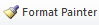 Please visit https://youtu.be/yjdL2n4lZm4 for more detailed instructions.Professional Education Requirements: Grade of “C” or better required for all Professional Education Requirements.
Courses denoted below with an asterisk (*) require admission to the Teacher Education Program. For additional information, see Professional Education Requirements for Secondary Majors in the College of Education and Behavioral Science section. Sem. Hrs. *EDAR 4523, Methods and Materials in the Teaching of Art 3 ELSE 3643, The Exceptional Student in the Regular Classroom 3 PSY 3703, Educational Psychology 3 SCED 2513, Introduction to Secondary Teaching 3 *SCED 3515, Performance Based Instructional Design 5 *SCED 4713, Educational Measurement with Computer Applications 3 *TIAR 4826, Teaching Internship in the Secondary School 12 Sub-total 32 26Additional Requirements for Teacher Education: Sem. Hrs. COMS 1203, Oral Communication Students must pass an oral communication exam before admittance into the Teacher Edu- cation Program. Students who fail the exam must take COMS 1203, Oral Communication. 0-3 Total Required Hours: 133-136 130  